         Ref.No.RBECS/       /2020-21                                                                                    Date:10.03.2021      റബ്ബർ ബോർഡ് എംപ്ലോയീസ്	 സഹകരണ സംഘത്തിൽ നിന്നും 35 വർഷത്തെ സേവനത്തിനുശേഷം 31/03/2021 ൽ ഞാൻ ഞാൻ വിരമിക്കുകയാണ്.നാളിതുവരെയും എനിക്ക് നൽകിയിട്ടുള്ള സ്നേഹത്തിനും സഹകരണത്തിനും ഹൃദയപൂർവ്വം നന്ദി രേഖപ്പെടുത്തുന്നു.അംഗങ്ങളുടെ താൽപര്യങ്ങൾ സംരക്ഷിക്കുന്നതിനും സംഘത്തിsâഎല്ലാവിധത്തിലുമുള്ള വളർച്ചയ്ക്കും എsâ കഴിവിsâ പരമാവധി ശ്രമിച്ചിട്ടുണ്ട്  എന്ന വസ്തുത ഞാൻ നിങ്ങളെ അറിയിക്കട്ടെ.ഞാൻമൂലം അംഗങ്ങൾക്ക് ആർക്കെങ്കിലും ബുദ്ധിമുട്ടുകൾ ഉണ്ടായിട്ടുണ്ടെങ്കിൽ അവയെല്ലാം ക്ഷമിക്കണമെന്ന് അപേക്ഷിക്കുന്നു.എsâ കഴിഞ്ഞകാല പ്രവർത്തനങ്ങളിൽ എല്ലാവിധ സഹായ സഹകരണങ്ങളും നൽകിയിട്ടുള്ള ബഹുമാന്യരായ അംഗങ്ങൾ,സഹപ്രവർത്തകർ, റബ്ബർ ബോർഡ് അധികാരികൾ,ഭരണസമിതി അംഗങ്ങൾ,സഹകരണവകുപ്പ് അധികാരികൾ എന്നിവരോടും എല്ലാ അനുഗ്രഹങ്ങളും ചൊരിഞ്ഞ സർവ്വശക്തനായ ദൈവത്തോടും ഈ അവസരത്തിൽ നന്ദി പറയട്ടെ.                                                                                                                            സ്നേഹപൂർവ്വം മേരി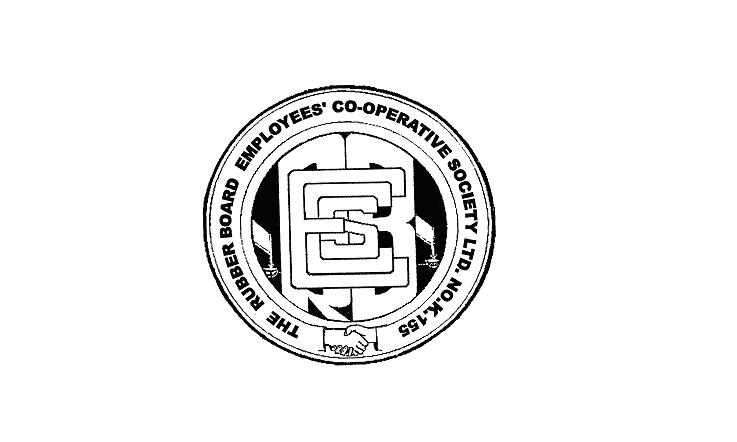 